統一分發常見問題Q & A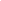 